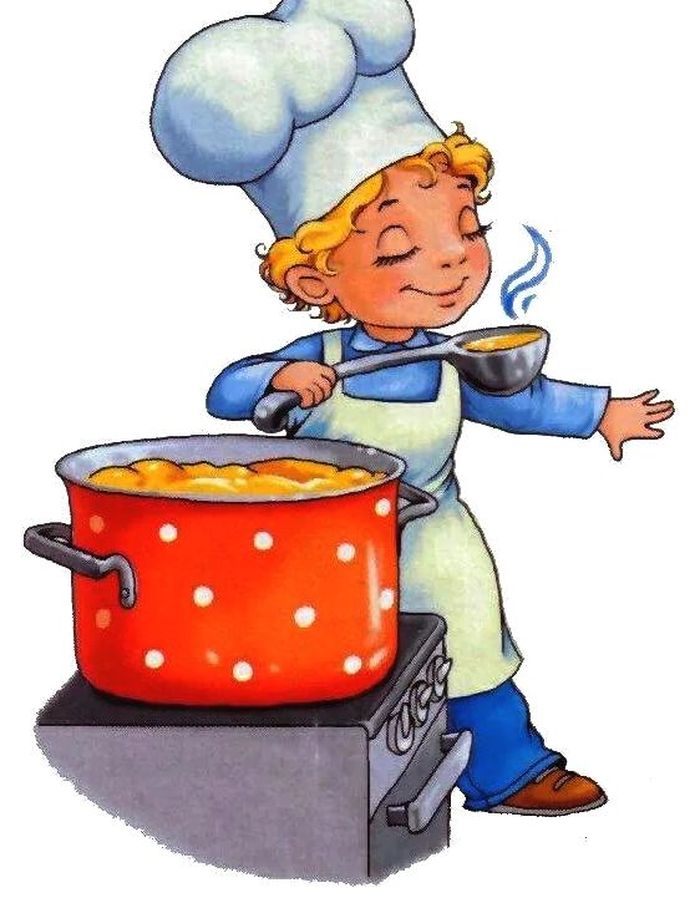 Меню 8 февраля 2022г1выход  фактическийкалорийностьСтоимость блюдаЗАВТРАКСуп картофельный с бобовыми тушенкой250гр15220,69Чай с  сахаром200гр283,03Хлеб30гр401,86Обед:Плов с курой отварной200гр47130,82Огурцы соленые нарезка60гр118,35Хлеб60гр1003Кисель200гр84,62Мандарины61гр388,4784880,84